                       Provinsie van die                                                                                                              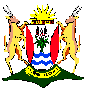                      OOS-KAAP                                                                                                                           Departement van ONDERWYS                                                                                                                SKOOL:DISTRIK:ONDERWYSER:NAME VAN LEERDERS WIE SE LÊERS VOORGELÊ ISNAME VAN LEERDERS WIE SE LÊERS VOORGELÊ ISNAME VAN LEERDERS WIE SE LÊERS VOORGELÊ ISNAME VAN LEERDERS WIE SE LÊERS VOORGELÊ ISNAME VAN LEERDERS WIE SE LÊERS VOORGELÊ ISNAME VAN LEERDERS WIE SE LÊERS VOORGELÊ IS147258369KWARTAAL 1KWARTAAL 1KWARTAAL 1KWARTAAL 1KWARTAAL 1KWARTAAL 1KWARTAAL 1KWARTAAL 1KWARTAAL 1TAAK 1: Mondeling (10/15)TAAK 1: Mondeling (10/15)TAAK 1: Mondeling (10/15)TAAK 2: Skryf – Opstel (50)TAAK 2: Skryf – Opstel (50)TAAK 2: Skryf – Opstel (50)TAAK 3: Skryf – lang teks (25)TAAK 3: Skryf – lang teks (25)TAAK 3: Skryf – lang teks (25)JANEEJANEEJANEETaak: Luisterbegrip / Voorbereide toespraak / Onvoorbereide toespraak (onderstreep)Taak: Luisterbegrip / Voorbereide toespraak / Onvoorbereide toespraak (onderstreep)Taak: Luisterbegrip / Voorbereide toespraak / Onvoorbereide toespraak (onderstreep)Bewys van pre-moderering Bewys van pre-moderering Bewys van taak in die onderwyserlêer‘n Verskeidenheid onderwerpe waaruit leerders kon kies‘n Verskeidenheid onderwerpe waaruit leerders kon kiesBewys van pre-modereringKorrekte rubriekKorrekte rubriekKorrekte en gepaste rubriek/memoBewys dat prosesskryf gedoen is Bewys dat prosesskryf gedoen is Bewys van taak en punte in leerder se lêerNasien van die opstel is akkuraat en die punte is gepasNasien van die opstel is akkuraat en die punte is gepasKWARTAAL 1 (vervolg)KWARTAAL 1 (vervolg)KWARTAAL 1 (vervolg)KWARTAAL 1 (vervolg)KWARTAAL 1 (vervolg)KWARTAAL 1 (vervolg)KWARTAAL 1 (vervolg)KWARTAAL 1 (vervolg)KWARTAAL 1 (vervolg)TAAK 4: Mondeling (10/15)TAAK 4: Mondeling (10/15)TAAK 4: Mondeling (10/15)TAAK 5: Toets (35)TAAK 5: Toets (35)TAAK 5: Toets (35)TAAK 5: Toets (35)TAAK 5: Toets (35)TAAK 5: Toets (35)JANEEJANEEJANEETaak: Luisterbegrip / Voorbereide toespraak / Onvoorbereide toespraak (onderstreep)Taak: Luisterbegrip / Voorbereide toespraak / Onvoorbereide toespraak (onderstreep)Taak: Luisterbegrip / Voorbereide toespraak / Onvoorbereide toespraak (onderstreep)Bewys van pre-modereringDie nasienriglyne is korrek en maak voorsiening vir alternatieweBewys van taak in die onderwyserlêerDuidelike formulering van vrae; geen dubbelsinnigheid nieNasienwerk is korrek en volgens die nasienriglyneBewys van pre-modereringKorrekte verspreiding van kognitiewe vlakke (40:40:20)Punte is korrek verwerk (waar van toepassing)Korrekte en gepaste rubriek/memoSinvolle variasie in vraeNetjiese uitlegBewys van taak en punte in leerder se lêerGepaste puntetoekenningAanvaarbare HuistaalstandaardKWARTAAL 2KWARTAAL 2KWARTAAL 2KWARTAAL 2KWARTAAL 2KWARTAAL 2KWARTAAL 2KWARTAAL 2KWARTAAL 2TAAK 6: Letterkunde (35)TAAK 6: Letterkunde (35)TAAK 6: Letterkunde (35)TAAK 7: Mondeling (10/15)TAAK 7: Mondeling (10/15)TAAK 7: Mondeling (10/15)TAAK 8: HALFJAAREKSAMEN – VRAESTEL 1 (70)TAAK 8: HALFJAAREKSAMEN – VRAESTEL 1 (70)TAAK 8: HALFJAAREKSAMEN – VRAESTEL 1 (70)JANEEJANEEJANEEBewys van pre-moderering Taak: Luisterbegrip / Voorbereide toespraak / Onvoorbereide toespraak (onderstreep)Taak: Luisterbegrip / Voorbereide toespraak / Onvoorbereide toespraak (onderstreep)Taak: Luisterbegrip / Voorbereide toespraak / Onvoorbereide toespraak (onderstreep)Ou vraestel / Oorspronklike vraestel / Gemeenskaplike vraestel, bv. Distriksvraestel (onderstreep)Ou vraestel / Oorspronklike vraestel / Gemeenskaplike vraestel, bv. Distriksvraestel (onderstreep)Ou vraestel / Oorspronklike vraestel / Gemeenskaplike vraestel, bv. Distriksvraestel (onderstreep)Die taak voldoen aan die voorskrifte in die KABV (kv en opstelvraag)Bewys van taak in die onderwyserlêerBewys van pre-modereringDie nasienriglyne is korrek en maak voorsiening vir alternatieweBewys van pre-modereringDie vraestel voldoen aan die huidige eksamenriglyneNasienwerk is korrek en volgens die nasienriglyneKorrekte en gepaste rubriek/memoKorrekte verspreiding van kognitiewe vlakke (40:40:20)Punte is korrek verwerk (waar van toepassing)Bewys van taak en punte in leerder se lêerDie nasienriglyne is korrek en maak voorsiening vir alternatieweNasienwerk is korrek en volgens die nasienriglyneKWARTAAL 2 (vervolg)KWARTAAL 2 (vervolg)KWARTAAL 2 (vervolg)KWARTAAL 2 (vervolg)KWARTAAL 2 (vervolg)KWARTAAL 2 (vervolg)KWARTAAL 3KWARTAAL 3KWARTAAL 3TAAK 8: HALFJAAREKSAMEN – VRAESTEL 2 (80)TAAK 8: HALFJAAREKSAMEN – VRAESTEL 2 (80)TAAK 8: HALFJAAREKSAMEN – VRAESTEL 2 (80)TAAK 8: HALFJAAREKSAMEN – VRAESTEL 3 (100)TAAK 8: HALFJAAREKSAMEN – VRAESTEL 3 (100)TAAK 8: HALFJAAREKSAMEN – VRAESTEL 3 (100)TAAK 9: Mondeling (10/15)TAAK 9: Mondeling (10/15)TAAK 9: Mondeling (10/15)JANEEJANEEJANEEOu vraestel / Oorspronklike vraestel / Gemeenskaplike vraestel, bv. Distriksvraestel (onderstreep)Ou vraestel / Oorspronklike vraestel / Gemeenskaplike vraestel, bv. Distriksvraestel (onderstreep)Ou vraestel / Oorspronklike vraestel / Gemeenskaplike vraestel, bv. Distriksvraestel (onderstreep)Ou vraestel / Oorspronklike vraestel / Gemeenskaplike vraestel, bv. Distriksvraestel (onderstreep)Ou vraestel / Oorspronklike vraestel / Gemeenskaplike vraestel, bv. Distriksvraestel (onderstreep)Ou vraestel / Oorspronklike vraestel / Gemeenskaplike vraestel, bv. Distriksvraestel (onderstreep)Taak: Luisterbegrip / Voorbereide toespraak / Onvoorbereide toespraak (onderstreep)Taak: Luisterbegrip / Voorbereide toespraak / Onvoorbereide toespraak (onderstreep)Taak: Luisterbegrip / Voorbereide toespraak / Onvoorbereide toespraak (onderstreep)Bewys van pre-modereringBewys van pre-modereringBewys van taak in onderwyserlêerDie vraestel voldoen aan die huidige eksamenriglyneDie vraestel voldoen aan die huidige eksamenriglyneBewys van pre-modereringKorrekte verspreiding van kognitiewe vlakke (40:40:20)Korrekte rubriekKorrekte en gepaste rubriek/memoDie nasienriglyne is korrek en maak voorsiening vir alternatieweSkryfstukke is beplan en die finale weergawes is duidelik aangeduiBewys van taak en punte in leerder se lêerNasienwerk is korrek en volgens die nasienriglyneNasien van die skryfstukke is akkuraat en die punte is gepasKOMMENTAARKWARTAAL 3 (vervolg)KWARTAAL 3 (vervolg)KWARTAAL 3 (vervolg)KWARTAAL 3 (vervolg)KWARTAAL 3 (vervolg)KWARTAAL 3 (vervolg)KWARTAAL 3 (vervolg)KWARTAAL 3 (vervolg)KWARTAAL 3 (vervolg)KWARTAAL 3 (vervolg)TAAK 10: VOORB. EKSAMEN – VRAESTEL 1 (70)TAAK 10: VOORB. EKSAMEN – VRAESTEL 1 (70)TAAK 10: VOORB. EKSAMEN – VRAESTEL 1 (70)TAAK 10: VOORB. EKSAMEN – VRAESTEL 1 (70)TAAK 10: VOORB. EKSAMEN – VRAESTEL 2 (80)TAAK 10: VOORB. EKSAMEN – VRAESTEL 2 (80)TAAK 10: VOORB. EKSAMEN – VRAESTEL 2 (80)TAAK 10: VOORB. EKSAMEN – VRAESTEL 3 (100)TAAK 10: VOORB. EKSAMEN – VRAESTEL 3 (100)TAAK 10: VOORB. EKSAMEN – VRAESTEL 3 (100)JANEEJANEEJANEEHierdie is ‘n provinsiale vraestel wat deur alle leerders geskryf is. Lewer asb. sinvolle kommentaar daaroor. Hierdie is ‘n provinsiale vraestel wat deur alle leerders geskryf is. Lewer asb. sinvolle kommentaar daaroor. Hierdie is ‘n provinsiale vraestel wat deur alle leerders geskryf is. Lewer asb. sinvolle kommentaar daaroor. Hierdie is ‘n provinsiale vraestel wat deur alle leerders geskryf is. Lewer asb. sinvolle kommentaar daaroor. Hierdie is ‘n provinsiale vraestel wat deur alle leerders geskryf is. Lewer asb. sinvolle kommentaar daaroor. Hierdie is ‘n provinsiale vraestel wat deur alle leerders geskryf is. Lewer asb. sinvolle kommentaar daaroor. Hierdie is ‘n provinsiale vraestel wat deur alle leerders geskryf is. Lewer asb. sinvolle kommentaar daaroor. Hierdie is ‘n provinsiale vraestel wat deur alle leerders geskryf is. Lewer asb. sinvolle kommentaar daaroor. Hierdie is ‘n provinsiale vraestel wat deur alle leerders geskryf is. Lewer asb. sinvolle kommentaar daaroor. Hierdie is ‘n provinsiale vraestel wat deur alle leerders geskryf is. Lewer asb. sinvolle kommentaar daaroor. Die vraestel voldoen aan die huidige eksamenriglyneDie vraestel voldoen aan die huidige eksamenriglyneDie vraestel voldoen aan die huidige eksamenriglyneDie vraestel voldoen aan die huidige eksamenriglyneKorrekte verspreiding van kognitiewe vlakke (40:40:20)Korrekte verspreiding van kognitiewe vlakke (40:40:20)Korrekte verspreiding van kognitiewe vlakke (40:40:20)Korrekte rubriekDie nasienriglyne is korrek en maak voorsiening vir alternatieweDie nasienriglyne is korrek en maak voorsiening vir alternatieweDie nasienriglyne is korrek en maak voorsiening vir alternatieweSkryfstukke is beplan en die finale weergawes is duidelik aangeduiNasienwerk is korrek en volgens die nasienriglyneNasienwerk is korrek en volgens die nasienriglyneNasienwerk is korrek en volgens die nasienriglyneNasien van die skryfstukke is akkuraat en die punte is gepasKOMMENTAAR (oor vraestel en memo)ONDERWYSERLÊER en ALGEMENE SAKEONDERWYSERLÊER en ALGEMENE SAKEJANEEOPMERKINGS1Daar is duidelike bewys van deeglike Vlak 1-moderering.2Daar is duidelike bewys van cluster/distriksmoderering.3Aanbevelings wat na vorige moderering gemaak is, is uitgevoer.4Die KABV word in alle aspekte toegepas. 5Toets/vraestelle voldoen aan die 2017-eksamenriglyne. 6Alle take het duidelike opskrifte, insluitende die taaknommer en omskrywing7Die SASAMS-puntelyste is korrek volgens die KABV.8Alle punte is korrek na die finale puntelyste oorgedra.  9Daar is leerders met uitstaande punte en/of 0-punte vir take.10Die onderwyserlêer is netjies en georganiseerd.AANBEVELINGS:AANBEVELINGS:AANBEVELINGS:AANBEVELINGS:AANBEVELINGS:GETEKENVOORLETTERS en VAN (moderator)HANDTEKENINGDATUMGETEKENGETEKEN